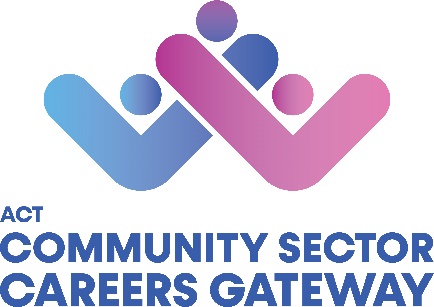 ACT COMMUNITY SECTOR CAREERS GATEWAYCAREER AMBASSADOR INFORMATION
Thank you for showing interest in becoming a Career Ambassador. Your career journey and insight into the sector is valuable to us and the people attending our events.We note that the role of career ambassador is a volunteer role, and no remuneration is provided. We thank you for your understanding. Please fill out the questions below. It helps us understand your availability as well as which events will be the best match. This information is private and will not be shared with others outside the ACTCSCG project staff.Once the form has been completed, please submit to actcscg@actcoss.org.au 
If you have any questions or require any clarifications, please don’t hesitate to call us on 02 6202 7200. Full Name: Full Name: Full Name: Full Name: Full Name: Full Name: Full Name: Pronouns:Pronouns:Pronouns:Pronouns:Pronouns:Pronouns:Pronouns:Pronouns:Pronouns:Business Hours Availability:Business Hours Availability:Business Hours Availability:Business Hours Availability:Business Hours Availability:Business Hours Availability:Business Hours Availability:Business Hours Availability:Business Hours Availability:Business Hours Availability:Business Hours Availability:Business Hours Availability:Business Hours Availability:Business Hours Availability:Business Hours Availability:Business Hours Availability:Organisation:Organisation:Organisation:Organisation:Organisation:Organisation:Organisation:Organisation:Organisation:Position:Position:Position:Position:Position:Position:Position:Email: Email: Email: Email: Email: Email: Email: Email: Email: Phone Number:Phone Number:Phone Number:Phone Number:Phone Number:Phone Number:Phone Number:Do you identify as Aboriginal and/or Torres Strait Islander?Do you identify as Aboriginal and/or Torres Strait Islander?Do you identify as Aboriginal and/or Torres Strait Islander?Do you identify as Aboriginal and/or Torres Strait Islander?Do you identify as Aboriginal and/or Torres Strait Islander?Do you identify as Aboriginal and/or Torres Strait Islander?Do you identify as Aboriginal and/or Torres Strait Islander?Do you identify as Aboriginal and/or Torres Strait Islander?Do you identify as Aboriginal and/or Torres Strait Islander?Do you identify as Aboriginal and/or Torres Strait Islander?Do you identify as Aboriginal and/or Torres Strait Islander?Do you identify as Aboriginal and/or Torres Strait Islander?Do you identify as Aboriginal and/or Torres Strait Islander?Do you identify as Aboriginal and/or Torres Strait Islander?Do you identify as Aboriginal and/or Torres Strait Islander?Do you identify as Aboriginal and/or Torres Strait Islander? Yes, Aboriginal Yes, Aboriginal	Yes, Torres Strait Islander	Yes, Torres Strait Islander Both  Both  Both  Both  Both  Both  Both 	 Prefer not to say	 Prefer not to say	 Prefer not to say Neither NeitherTell us about your career journey:Tell us about your career journey:Tell us about your career journey:Tell us about your career journey:Tell us about your career journey:Tell us about your career journey:Tell us about your career journey:Tell us about your career journey:Tell us about your career journey:Tell us about your career journey:Tell us about your career journey:Tell us about your career journey:Tell us about your career journey:Tell us about your career journey:Tell us about your career journey:Tell us about your career journey:Which of the following areas are relevant to you and/or your career?Which of the following areas are relevant to you and/or your career?Which of the following areas are relevant to you and/or your career?Which of the following areas are relevant to you and/or your career?Which of the following areas are relevant to you and/or your career?Which of the following areas are relevant to you and/or your career?Which of the following areas are relevant to you and/or your career?Which of the following areas are relevant to you and/or your career?Which of the following areas are relevant to you and/or your career?Which of the following areas are relevant to you and/or your career?Which of the following areas are relevant to you and/or your career?Which of the following areas are relevant to you and/or your career?Which of the following areas are relevant to you and/or your career?Which of the following areas are relevant to you and/or your career?Which of the following areas are relevant to you and/or your career?Which of the following areas are relevant to you and/or your career? Aboriginal and Torres Strait Islander affairs Aboriginal and Torres Strait Islander affairs Aboriginal and Torres Strait Islander affairs Aboriginal and Torres Strait Islander affairs Aboriginal and Torres Strait Islander affairs Aboriginal and Torres Strait Islander affairs Aboriginal and Torres Strait Islander affairs Energy and Climate Change Energy and Climate Change Energy and Climate Change Energy and Climate Change Energy and Climate Change Energy and Climate Change Energy and Climate Change Energy and Climate Change Energy and Climate Change Advocacy Advocacy Advocacy Advocacy Advocacy Advocacy Advocacy Family Services Family Services Family Services Family Services Family Services Family Services Family Services Family Services Family Services Aged Care Aged Care Aged Care Aged Care Aged Care Aged Care Aged Care Health Health Health Health Health Health Health Health Health Alcohol and Other Drugs Alcohol and Other Drugs Alcohol and Other Drugs Alcohol and Other Drugs Alcohol and Other Drugs Alcohol and Other Drugs Alcohol and Other Drugs Housing and Homelessness Housing and Homelessness Housing and Homelessness Housing and Homelessness Housing and Homelessness Housing and Homelessness Housing and Homelessness Housing and Homelessness Housing and Homelessness Children and Young People Children and Young People Children and Young People Children and Young People Children and Young People Children and Young People Children and Young People Legal and Human Rights Legal and Human Rights Legal and Human Rights Legal and Human Rights Legal and Human Rights Legal and Human Rights Legal and Human Rights Legal and Human Rights Legal and Human Rights Community Development Community Development Community Development Community Development Community Development Community Development Community Development LGBTIQA+ LGBTIQA+ LGBTIQA+ LGBTIQA+ LGBTIQA+ LGBTIQA+ LGBTIQA+ LGBTIQA+ LGBTIQA+ Culturally and Linguistically Diverse Culturally and Linguistically Diverse Culturally and Linguistically Diverse Culturally and Linguistically Diverse Culturally and Linguistically Diverse Culturally and Linguistically Diverse Culturally and Linguistically Diverse Mental Health Mental Health Mental Health Mental Health Mental Health Mental Health Mental Health Mental Health Mental Health Disability  Disability  Disability  Disability  Disability  Disability  Disability  Monitoring and Evaluation Monitoring and Evaluation Monitoring and Evaluation Monitoring and Evaluation Monitoring and Evaluation Monitoring and Evaluation Monitoring and Evaluation Monitoring and Evaluation Monitoring and Evaluation Domestic and Family Violence Domestic and Family Violence Domestic and Family Violence Domestic and Family Violence Domestic and Family Violence Domestic and Family Violence Domestic and Family Violence Volunteering Volunteering Volunteering Volunteering Volunteering Volunteering Volunteering Volunteering Volunteering Early Childhood Early Childhood Early Childhood Early Childhood Early Childhood Early Childhood Early Childhood Other: Other: Other: Other: Other: Other: Other: Other: Other: Education and Training Education and Training Education and Training Education and Training Education and Training Education and Training Education and Training Other: Other: Other: Other: Other: Other: Other: Other: Other:Due to the nature of this project, Working with Vulnerable People (WWVP) Card is a requirement as an ambassador. If you don’t currently have a WWVP card, we ask that you complete an application here. Applications are free for volunteers.
Please provide the registration number and expiry date of your WWVP Card:Due to the nature of this project, Working with Vulnerable People (WWVP) Card is a requirement as an ambassador. If you don’t currently have a WWVP card, we ask that you complete an application here. Applications are free for volunteers.
Please provide the registration number and expiry date of your WWVP Card:Due to the nature of this project, Working with Vulnerable People (WWVP) Card is a requirement as an ambassador. If you don’t currently have a WWVP card, we ask that you complete an application here. Applications are free for volunteers.
Please provide the registration number and expiry date of your WWVP Card:Due to the nature of this project, Working with Vulnerable People (WWVP) Card is a requirement as an ambassador. If you don’t currently have a WWVP card, we ask that you complete an application here. Applications are free for volunteers.
Please provide the registration number and expiry date of your WWVP Card:Due to the nature of this project, Working with Vulnerable People (WWVP) Card is a requirement as an ambassador. If you don’t currently have a WWVP card, we ask that you complete an application here. Applications are free for volunteers.
Please provide the registration number and expiry date of your WWVP Card:Due to the nature of this project, Working with Vulnerable People (WWVP) Card is a requirement as an ambassador. If you don’t currently have a WWVP card, we ask that you complete an application here. Applications are free for volunteers.
Please provide the registration number and expiry date of your WWVP Card:Due to the nature of this project, Working with Vulnerable People (WWVP) Card is a requirement as an ambassador. If you don’t currently have a WWVP card, we ask that you complete an application here. Applications are free for volunteers.
Please provide the registration number and expiry date of your WWVP Card:Due to the nature of this project, Working with Vulnerable People (WWVP) Card is a requirement as an ambassador. If you don’t currently have a WWVP card, we ask that you complete an application here. Applications are free for volunteers.
Please provide the registration number and expiry date of your WWVP Card:Due to the nature of this project, Working with Vulnerable People (WWVP) Card is a requirement as an ambassador. If you don’t currently have a WWVP card, we ask that you complete an application here. Applications are free for volunteers.
Please provide the registration number and expiry date of your WWVP Card:Due to the nature of this project, Working with Vulnerable People (WWVP) Card is a requirement as an ambassador. If you don’t currently have a WWVP card, we ask that you complete an application here. Applications are free for volunteers.
Please provide the registration number and expiry date of your WWVP Card:Due to the nature of this project, Working with Vulnerable People (WWVP) Card is a requirement as an ambassador. If you don’t currently have a WWVP card, we ask that you complete an application here. Applications are free for volunteers.
Please provide the registration number and expiry date of your WWVP Card:Due to the nature of this project, Working with Vulnerable People (WWVP) Card is a requirement as an ambassador. If you don’t currently have a WWVP card, we ask that you complete an application here. Applications are free for volunteers.
Please provide the registration number and expiry date of your WWVP Card:Due to the nature of this project, Working with Vulnerable People (WWVP) Card is a requirement as an ambassador. If you don’t currently have a WWVP card, we ask that you complete an application here. Applications are free for volunteers.
Please provide the registration number and expiry date of your WWVP Card:Due to the nature of this project, Working with Vulnerable People (WWVP) Card is a requirement as an ambassador. If you don’t currently have a WWVP card, we ask that you complete an application here. Applications are free for volunteers.
Please provide the registration number and expiry date of your WWVP Card:Due to the nature of this project, Working with Vulnerable People (WWVP) Card is a requirement as an ambassador. If you don’t currently have a WWVP card, we ask that you complete an application here. Applications are free for volunteers.
Please provide the registration number and expiry date of your WWVP Card:Due to the nature of this project, Working with Vulnerable People (WWVP) Card is a requirement as an ambassador. If you don’t currently have a WWVP card, we ask that you complete an application here. Applications are free for volunteers.
Please provide the registration number and expiry date of your WWVP Card:Registration No: Registration No: Registration No: Registration No: Registration No: Registration No: Expiry Date:Expiry Date:Expiry Date:Expiry Date:Expiry Date:Expiry Date:Expiry Date:Expiry Date:Expiry Date:Expiry Date:On occasions, Careers Ambassadors may be invited to speak about their career journey at careers expos, classroom sessions, events etc being a mixture of face to face and online.Do you have capacity to undertake with reasonable notice i.e. two weeks in advance?On occasions, Careers Ambassadors may be invited to speak about their career journey at careers expos, classroom sessions, events etc being a mixture of face to face and online.Do you have capacity to undertake with reasonable notice i.e. two weeks in advance?On occasions, Careers Ambassadors may be invited to speak about their career journey at careers expos, classroom sessions, events etc being a mixture of face to face and online.Do you have capacity to undertake with reasonable notice i.e. two weeks in advance?On occasions, Careers Ambassadors may be invited to speak about their career journey at careers expos, classroom sessions, events etc being a mixture of face to face and online.Do you have capacity to undertake with reasonable notice i.e. two weeks in advance?On occasions, Careers Ambassadors may be invited to speak about their career journey at careers expos, classroom sessions, events etc being a mixture of face to face and online.Do you have capacity to undertake with reasonable notice i.e. two weeks in advance?On occasions, Careers Ambassadors may be invited to speak about their career journey at careers expos, classroom sessions, events etc being a mixture of face to face and online.Do you have capacity to undertake with reasonable notice i.e. two weeks in advance?On occasions, Careers Ambassadors may be invited to speak about their career journey at careers expos, classroom sessions, events etc being a mixture of face to face and online.Do you have capacity to undertake with reasonable notice i.e. two weeks in advance?On occasions, Careers Ambassadors may be invited to speak about their career journey at careers expos, classroom sessions, events etc being a mixture of face to face and online.Do you have capacity to undertake with reasonable notice i.e. two weeks in advance?On occasions, Careers Ambassadors may be invited to speak about their career journey at careers expos, classroom sessions, events etc being a mixture of face to face and online.Do you have capacity to undertake with reasonable notice i.e. two weeks in advance?On occasions, Careers Ambassadors may be invited to speak about their career journey at careers expos, classroom sessions, events etc being a mixture of face to face and online.Do you have capacity to undertake with reasonable notice i.e. two weeks in advance?On occasions, Careers Ambassadors may be invited to speak about their career journey at careers expos, classroom sessions, events etc being a mixture of face to face and online.Do you have capacity to undertake with reasonable notice i.e. two weeks in advance?On occasions, Careers Ambassadors may be invited to speak about their career journey at careers expos, classroom sessions, events etc being a mixture of face to face and online.Do you have capacity to undertake with reasonable notice i.e. two weeks in advance?On occasions, Careers Ambassadors may be invited to speak about their career journey at careers expos, classroom sessions, events etc being a mixture of face to face and online.Do you have capacity to undertake with reasonable notice i.e. two weeks in advance?On occasions, Careers Ambassadors may be invited to speak about their career journey at careers expos, classroom sessions, events etc being a mixture of face to face and online.Do you have capacity to undertake with reasonable notice i.e. two weeks in advance?On occasions, Careers Ambassadors may be invited to speak about their career journey at careers expos, classroom sessions, events etc being a mixture of face to face and online.Do you have capacity to undertake with reasonable notice i.e. two weeks in advance?On occasions, Careers Ambassadors may be invited to speak about their career journey at careers expos, classroom sessions, events etc being a mixture of face to face and online.Do you have capacity to undertake with reasonable notice i.e. two weeks in advance? Yes Yes Yes Yes Yes Yes Yes Yes Yes Yes No No No No No NoSome events may take place out of business hours and or on weekends. Please confirm your availability?Some events may take place out of business hours and or on weekends. Please confirm your availability?Some events may take place out of business hours and or on weekends. Please confirm your availability?Some events may take place out of business hours and or on weekends. Please confirm your availability?Some events may take place out of business hours and or on weekends. Please confirm your availability?Some events may take place out of business hours and or on weekends. Please confirm your availability?Some events may take place out of business hours and or on weekends. Please confirm your availability?Some events may take place out of business hours and or on weekends. Please confirm your availability?Some events may take place out of business hours and or on weekends. Please confirm your availability?Some events may take place out of business hours and or on weekends. Please confirm your availability?Some events may take place out of business hours and or on weekends. Please confirm your availability?Some events may take place out of business hours and or on weekends. Please confirm your availability?Some events may take place out of business hours and or on weekends. Please confirm your availability?Some events may take place out of business hours and or on weekends. Please confirm your availability?Some events may take place out of business hours and or on weekends. Please confirm your availability?Some events may take place out of business hours and or on weekends. Please confirm your availability?Business hours onlyAfter hours onlyAvailable during business hours and after hoursAvailable during business hours and after hoursAvailable during business hours and after hoursAvailable during business hours and after hoursAvailable during business hours and after hoursAvailable during business hours and after hoursAvailable after hours and weekendNot available after hours or on weekendsDo you have any access requirements you would like us to be aware of? If so, please advise:Do you have any access requirements you would like us to be aware of? If so, please advise:Do you have any access requirements you would like us to be aware of? If so, please advise:Do you have any access requirements you would like us to be aware of? If so, please advise:Do you have any access requirements you would like us to be aware of? If so, please advise:Do you have any access requirements you would like us to be aware of? If so, please advise:Do you have any access requirements you would like us to be aware of? If so, please advise:Do you have any access requirements you would like us to be aware of? If so, please advise:Do you have any access requirements you would like us to be aware of? If so, please advise:Do you have any access requirements you would like us to be aware of? If so, please advise:Do you have any access requirements you would like us to be aware of? If so, please advise:Do you have any access requirements you would like us to be aware of? If so, please advise:Do you have any access requirements you would like us to be aware of? If so, please advise:Do you have any access requirements you would like us to be aware of? If so, please advise:Do you have any access requirements you would like us to be aware of? If so, please advise:Do you have any access requirements you would like us to be aware of? If so, please advise:Do you give permission for footage taken during events to be displayed on the website, social media platforms and any other promotional material?Do you give permission for footage taken during events to be displayed on the website, social media platforms and any other promotional material?Do you give permission for footage taken during events to be displayed on the website, social media platforms and any other promotional material?Do you give permission for footage taken during events to be displayed on the website, social media platforms and any other promotional material?Do you give permission for footage taken during events to be displayed on the website, social media platforms and any other promotional material?Do you give permission for footage taken during events to be displayed on the website, social media platforms and any other promotional material?Do you give permission for footage taken during events to be displayed on the website, social media platforms and any other promotional material?Do you give permission for footage taken during events to be displayed on the website, social media platforms and any other promotional material?Do you give permission for footage taken during events to be displayed on the website, social media platforms and any other promotional material?Do you give permission for footage taken during events to be displayed on the website, social media platforms and any other promotional material?Do you give permission for footage taken during events to be displayed on the website, social media platforms and any other promotional material?Do you give permission for footage taken during events to be displayed on the website, social media platforms and any other promotional material?Do you give permission for footage taken during events to be displayed on the website, social media platforms and any other promotional material?Do you give permission for footage taken during events to be displayed on the website, social media platforms and any other promotional material?Do you give permission for footage taken during events to be displayed on the website, social media platforms and any other promotional material?Do you give permission for footage taken during events to be displayed on the website, social media platforms and any other promotional material? Yes Yes Yes Yes Yes Yes Yes Yes No No No No No No No NoHave you had any media training or exposure to the media in the past?If yes, please provide a brief description of your experience with the media.Have you had any media training or exposure to the media in the past?If yes, please provide a brief description of your experience with the media.Have you had any media training or exposure to the media in the past?If yes, please provide a brief description of your experience with the media.Have you had any media training or exposure to the media in the past?If yes, please provide a brief description of your experience with the media.Have you had any media training or exposure to the media in the past?If yes, please provide a brief description of your experience with the media.Have you had any media training or exposure to the media in the past?If yes, please provide a brief description of your experience with the media.Have you had any media training or exposure to the media in the past?If yes, please provide a brief description of your experience with the media.Have you had any media training or exposure to the media in the past?If yes, please provide a brief description of your experience with the media.Have you had any media training or exposure to the media in the past?If yes, please provide a brief description of your experience with the media.Have you had any media training or exposure to the media in the past?If yes, please provide a brief description of your experience with the media.Have you had any media training or exposure to the media in the past?If yes, please provide a brief description of your experience with the media.Have you had any media training or exposure to the media in the past?If yes, please provide a brief description of your experience with the media.Have you had any media training or exposure to the media in the past?If yes, please provide a brief description of your experience with the media.Have you had any media training or exposure to the media in the past?If yes, please provide a brief description of your experience with the media.Have you had any media training or exposure to the media in the past?If yes, please provide a brief description of your experience with the media.Have you had any media training or exposure to the media in the past?If yes, please provide a brief description of your experience with the media.Is there any other information relating to your Career Ambassador role we need to know?Is there any other information relating to your Career Ambassador role we need to know?Is there any other information relating to your Career Ambassador role we need to know?Is there any other information relating to your Career Ambassador role we need to know?Is there any other information relating to your Career Ambassador role we need to know?Is there any other information relating to your Career Ambassador role we need to know?Is there any other information relating to your Career Ambassador role we need to know?Is there any other information relating to your Career Ambassador role we need to know?Is there any other information relating to your Career Ambassador role we need to know?Is there any other information relating to your Career Ambassador role we need to know?Is there any other information relating to your Career Ambassador role we need to know?Is there any other information relating to your Career Ambassador role we need to know?Is there any other information relating to your Career Ambassador role we need to know?Is there any other information relating to your Career Ambassador role we need to know?Is there any other information relating to your Career Ambassador role we need to know?Is there any other information relating to your Career Ambassador role we need to know?